§303.  Emergency powers1.  Emergency defined.  For the purposes of this section, an emergency exists if a quorum of the corporation's directors can not readily be assembled because of some catastrophic event.[PL 2001, c. 640, Pt. A, §2 (NEW); PL 2001, c. 640, Pt. B, §7 (AFF).]2.  Authorized powers in event of emergency.  In anticipation of or during an emergency, the board of directors of a corporation may:A.  Modify lines of succession to accommodate the incapacity of any director, officer, employee or agent; and  [PL 2001, c. 640, Pt. A, §2 (NEW); PL 2001, c. 640, Pt. B, §7 (AFF).]B.  Relocate the principal office, designate alternative principal offices or regional offices, or authorize the officers to do so.  [PL 2001, c. 640, Pt. A, §2 (NEW); PL 2001, c. 640, Pt. B, §7 (AFF).][PL 2001, c. 640, Pt. A, §2 (NEW); PL 2001, c. 640, Pt. B, §7 (AFF).]3.  Notice of meeting; quorum.  During an emergency, unless emergency bylaws pursuant to chapter 2 provide otherwise:A.  Notice of a meeting of the board of directors need be given only to those directors whom it is practicable to reach and may be given in any practicable manner, including by publication and radio; and  [PL 2001, c. 640, Pt. A, §2 (NEW); PL 2001, c. 640, Pt. B, §7 (AFF).]B.  One or more officers of the corporation present at a meeting of the board of directors may be deemed to be directors for the meeting, in order of rank and within the same rank in order of seniority, as necessary to achieve a quorum.  [PL 2001, c. 640, Pt. A, §2 (NEW); PL 2001, c. 640, Pt. B, §7 (AFF).][PL 2001, c. 640, Pt. A, §2 (NEW); PL 2001, c. 640, Pt. B, §7 (AFF).]4.  Effect of corporate action taken during emergency.  Corporate action taken in good faith during an emergency under this section to further the ordinary business affairs of the corporation:A.  Binds the corporation; and  [PL 2001, c. 640, Pt. A, §2 (NEW); PL 2001, c. 640, Pt. B, §7 (AFF).]B.  May not be used to impose liability on a corporate director, officer, employee or agent.  [PL 2001, c. 640, Pt. A, §2 (NEW); PL 2001, c. 640, Pt. B, §7 (AFF).][PL 2001, c. 640, Pt. A, §2 (NEW); PL 2001, c. 640, Pt. B, §7 (AFF).]SECTION HISTORYPL 2001, c. 640, §A2 (NEW). PL 2001, c. 640, §B7 (AFF). The State of Maine claims a copyright in its codified statutes. If you intend to republish this material, we require that you include the following disclaimer in your publication:All copyrights and other rights to statutory text are reserved by the State of Maine. The text included in this publication reflects changes made through the First Regular and First Special Session of the 131st Maine Legislature and is current through November 1. 2023
                    . The text is subject to change without notice. It is a version that has not been officially certified by the Secretary of State. Refer to the Maine Revised Statutes Annotated and supplements for certified text.
                The Office of the Revisor of Statutes also requests that you send us one copy of any statutory publication you may produce. Our goal is not to restrict publishing activity, but to keep track of who is publishing what, to identify any needless duplication and to preserve the State's copyright rights.PLEASE NOTE: The Revisor's Office cannot perform research for or provide legal advice or interpretation of Maine law to the public. If you need legal assistance, please contact a qualified attorney.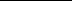 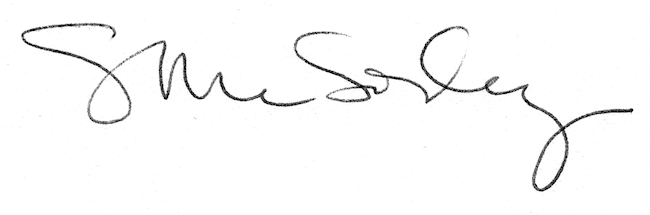 